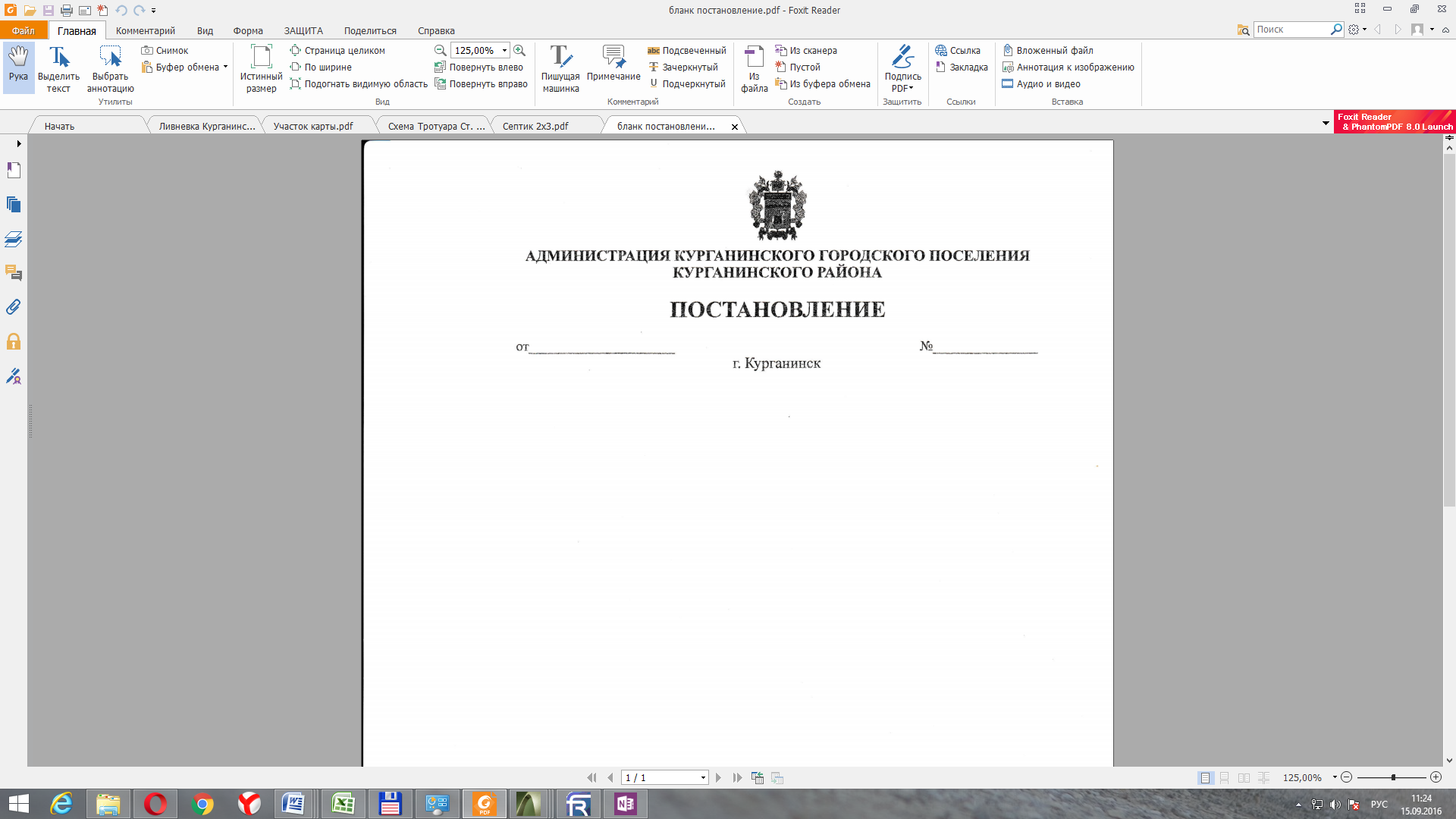 12.04.2018	333О внесении изменений в постановление администрации Курганинского городского поселения Курганинского района от 22 декабря 2015 года № 1361 «Об утверждении административного регламента  предоставления муниципальной услуги «Постановка граждан, имеющим трех и более детей, научет в качестве лиц, имеющих право на предоставление им  земельных участков, находящихся в государственной или муниципальной собственности, в аренду»В соответствии с Федеральным законом от 27 июля 2010 года                N 210-ФЗ «Об организации предоставления государственных и муниципальных услуг», а также в целях установления единых требований             к процедуре рассмотрения, перечню документов и согласований, необходимых для предоставления муниципальной услуги «Постановка граждан, имеющим трех и более детей, на учет в качестве лиц, имеющих право на предоставление им  земельных участков, находящихся в государственной или муниципальной собственности, в аренду» приведения правового акта в соответствие с действующим законодательством Российской Федерации п о с т а н о в л я ю:1. Внести в приложение к постановлению администрации Курганинского городского поселения Курганинского района                           от 22 декабря 2015 года № 1361 «Об утверждении административного регламента  предоставления муниципальной услуги «Постановка граждан, имеющим трех и более детей, на учет в качестве лиц, имеющих право на предоставление им  земельных участков, находящихся в государственной или муниципальной собственности, в аренду» следующие изменения: 1) подпункт 2.8.1. пункта 2.8 раздела 2 изложить в новой редакции:«Основания для отказа заявителю в предоставлении муниципальной услуги являются:22.8.1.1. Представление неполного пакета документов, указанного в пункте 2.6.2. настоящего Административного регламента;2.8.1.2. Несоответствие  данных  в  копиях  документов  обязательным условиям, для предоставления земельных участков, указанным в пункте 1.2. настоящего Административного регламента;2.8.1.3. Уже принятое решение о предоставлении заявителю (другому родителю) в аренду земельного участка как гражданину, имеющему трех и более детей;2.8.1.4. Постановка на учет ранее другого родителя как гражданина, имеющего трех и более детей».2. Общему отделу администрации Курганинского городского поселения Курганинского района (Черновой) опубликовать настоящее  постановление в периодическом печатном средстве массовой информации органа местного самоуправления Курганинского городского    поселения    Курганинского  района  «Вестник  Курганинского городского поселения Курганинского района» и разместить на официальном сайте администрации Курганинского городского поселения Курганинского района в информационно-телекоммуникационной сети «Интернет». 3. Постановление вступает в силу  со дня  его официального                        опубликования. Глава Курганинского городского поселенияКурганинского района                                               В.П. Руденко